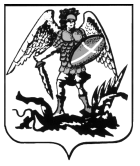 О проведении смотра-конкурса на лучшее состояние условий и охраны труда в организациях Архангельской области	В целях снижения уровня производственного травматизма и улучшения условий труда работников в процессе трудовой деятельности, обеспечения соответствия оборудования и процессов производства государственным нормативным требованиям по охране труда, промышленной и пожарной безопасности, активизации профилактической работы по предупреждению производственного травматизма и профессиональной заболеваемости 
в организациях Архангельской области: 1.	Провести в 2019 году смотр-конкурс на лучшее состояние условий 
и охраны труда в организациях Архангельской области.Утвердить Положение о проведении смотра-конкурса на лучшее состояние условий и охраны труда в организациях Архангельской области.Утвердить состав конкурсной комиссии по проведению смотра-конкурса на лучшее состояние условий и охраны труда в организациях Архангельской области.Отделу организационной работы и делопроизводства министерства труда, занятости и социального развития Архангельской области разместить настоящее распоряжение на официальном сайте министерства труда, занятости 
и социального развития Архангельской области в течение трех дней со дня его подписания.Настоящее распоряжение вступает в силу со дня его подписания.Министр труда, занятости и социального развития Архангельской области                                                             Е.В. МолчановаУТВЕРЖДЕНраспоряжением министерстватруда, занятости и социального развития Архангельской областиот 25 февраля 2019 г. № 130-рСОСТАВконкурсной комиссии по проведению смотра-конкурса на лучшее состояние условий и охраны труда в организациях Архангельской областиЗ А Я В К Ана участие в смотре-конкурсе на лучшее состояние условий и охраны труда в организациях Архангельской области__________________________________________________________________,                                                                   (полное наименование организации)расположенная (ный) __________________________________________________                                                                   (фактический и юридический адрес)заявляет о своем намерении принять участие в смотре-конкурсе на лучшее состояние условий и охраны труда в организациях Архангельской области, 
в номинации: «За сокращение производственного травматизма 
и профессиональной заболеваемости в организациях производственной сферы».Подтверждаем, что заявитель не является банкротом, не находится 
в состоянии ликвидации, арест на его имущество не наложен, не имеет задолженности по заработной плате, социальным выплатам, уплате налогов.Полноту и достоверность сведений, указанных в настоящей заявке 
и прилагаемых к ней конкурсных документах, гарантируем.Уведомлены о том, что участники смотра-конкурса, представившие 
в конкурсную комиссию недостоверные данные, могут быть не допущены 
к участию в смотре-конкурсе или сняты с участия в смотре-конкурсе в процессе его проведения.К заявке прилагаются следующие документы:информационная карта;приложения к информационной карте (показатели работы, пояснительная записка).М.П.Руководитель организации    ___________________                ________________                                                           (подпись)                                                (Ф.И.О.)Председатель профсоюзного комитета (иного уполномоченного работниками представительного органа)    _________________                 _________________ 				          (подпись)  			                     (Ф.И.О.)Дата составления    __________________________тел. ___________________________________т/факс _________________________________ E-mail: ____________________________З А Я В К Ана участие в смотре-конкурсе на лучшее состояние условий и охраны труда 
в организациях Архангельской области___________________________________________________________________,                                                                   (полное наименование организации)расположенная (ный) __________________________________________________                                                                   (фактический и юридический адрес)заявляет о своем намерении принять участие в смотре-конкурсе на лучшее состояние условий и охраны труда в организациях Архангельской области, 
в номинации: «За сокращение производственного травматизма 
и профессиональной заболеваемости в организациях бюджетной сферы».Подтверждаем, что заявитель не является банкротом, не находится 
в состоянии ликвидации, арест на его имущество не наложен, не имеет задолженности по заработной плате, социальным выплатам, уплате налогов.Полноту и достоверность сведений, указанных в настоящей заявке 
и прилагаемых к ней конкурсных документах, гарантируем.Уведомлены о том, что участники смотра-конкурса, представившие 
в конкурсную комиссию недостоверные данные, могут быть не допущены 
к участию в смотре-конкурсе или сняты с участия в смотре-конкурсе в процессе его проведения.К заявке прилагаются следующие документы:информационная карта;приложения к информационной карте (показатели работы, пояснительная записка).М.П.Руководитель организации    ___________________                ________________                                                           (подпись)                                                (Ф.И.О.)Председатель профсоюзного комитета (иного уполномоченного работниками представительного органа)    _________________                 _________________ 				          (подпись)  			                     (Ф.И.О.)Дата составления    __________________________тел. ___________________________________т/факс _________________________________ E-mail: ____________________________З А Я В К Ана участие в смотре-конкурсе на лучшее состояние условий и охраны труда 
в организациях Архангельской области___________________________________________________________________,                                                                   (полное наименование организации)расположенная (ный) __________________________________________________                                                                   (фактический и юридический адрес)заявляет о своем намерении принять участие в смотре-конкурсе на лучшее состояние условий и охраны труда в организациях Архангельской области, 
в номинации: «За сокращение производственного травматизма 
и профессиональной заболеваемости в организациях малого бизнеса».Подтверждаем, что заявитель не является банкротом, не находится 
в состоянии ликвидации, арест на его имущество не наложен, не имеет задолженности по заработной плате, социальным выплатам, уплате налогов.Полноту и достоверность сведений, указанных в настоящей заявке 
и прилагаемых к ней конкурсных документах, гарантируем.Уведомлены о том, что участники смотра-конкурса, представившие 
в конкурсную комиссию недостоверные данные, могут быть не допущены 
к участию в смотре-конкурсе или сняты с участия в смотре-конкурсе в процессе его проведения.К заявке прилагаются следующие документы:информационная карта;приложения к информационной карте (показатели работы, пояснительная записка).М.П.Руководитель организации    ___________________                ________________                                                           (подпись)                                                (Ф.И.О.)Председатель профсоюзного комитета (иного уполномоченного работниками представительного органа)    _________________                 _________________ 				          (подпись)  			                     (Ф.И.О.)Дата составления    __________________________тел. ___________________________________т/факс _________________________________ E-mail: ____________________________ИНФОРМАЦИОННАЯ КАРТАна участие в смотре-конкурсе на лучшее состояние условий и охраны труда 
в организациях Архангельской областиМ.П.Дата составления «______»  _________________ 2019 г.Ф.И.О.____________________________________________________________тел. _______________________ПРАВИТЕЛЬСТВО  АРХАНГЕЛЬСКОЙ  ОБЛАСТИМИНИСТЕРСТВО ТРУДА, ЗАНЯТОСТИ И  СОЦИАЛЬНОГО РАЗВИТИЯ АРХАНГЕЛЬСКОЙ ОБЛАСТИР А С П О Р Я Ж Е Н И Еот 25 февраля 2019 г. № 130-рг. АрхангельскМолчанова Елена Владимировна–министр труда, занятости и социального развития Архангельской области (председатель конкурсной комиссии)Стряпунин Иван Васильевич–начальник отдела государственного управления охраной труда управления труда и занятости населения министерства труда, занятости                            и социального развития Архангельской области (заместитель председателя конкурсной комиссии)Быков Михаил Александрович–консультант отдела государственного управления охраной труда управления труда                             и занятости населения министерства труда, занятости и социального развития Архангельской области (секретарь конкурсной комиссии)Копица-Елезова Светлана Михайловна–ведущий консультант отдела трудовых отношений, оплаты труда и развития социального партнерства управления труда                     и занятости населения министерства труда, занятости и социального развития Архангельской области.Назаров Александр Васильевич –заместитель руководителя Государственной инспекции труда – заместитель главного государственного инспектора труда 
в Архангельской области и Ненецком автономном округе (по охране труда) (по согласованию)Оверчук Анна Владиславовна–начальник отдела страхования профессиональных рисков Государственного учреждения – Архангельского регионального отделения Фонда социального страхования Российской Федерации (по согласованию)Плотников Сергей Николаевич–главный технический инспектор Союза организаций профсоюзов «Федерация профсоюзов Архангельской области» (по согласованию).ПРИЛОЖЕНИЕ № 1к Положению о проведении смотра-конкурса на лучшее состояние условий и охраны труда в организациях Архангельской областиПРИЛОЖЕНИЕ № 2к Положению о проведении смотра-конкурса на лучшее состояние условий и охраны труда в организациях Архангельской областиПРИЛОЖЕНИЕ № 3к Положению о проведении смотра-конкурса на лучшее состояние условий и охраны труда в организациях Архангельской областиПРИЛОЖЕНИЕ № 4к Положению о проведении смотра-конкурса на лучшее состояние условий и охраны труда в организациях Архангельской областиНаименование организацииЮридический адресТелефон/факс/адрес электронной почтыВид экономической деятельностиОрганизационно-правовая формаФ.И.О. руководителяФ.И.О. руководителя (специалиста) службы охраны трудаФ.И.О. председателя профкомаСреднесписочная численность работниковИз нихженщинподростковЧисленность работников, занятых в условиях, не отвечающих санитарно-гигиеническим нормамИз них женщинБанковские реквизиты